СМОЛА МЕЛАМИНОФОРМАЛЬДЕГИДНАЯСВХК-П1МТУ 2223-041-14559685-2017Применение Cмола СВХК-П1М карбамидоформальдегидная, применяется  в производстве импрегнированной бумаги, используемой для ламинирования   древесных плит.Физико-механические характеристикиУпаковка и транспортирование: наливом в ж/д цистерны, автоцистерны, IBC-емкости (еврокубы), металлические бочкиТранспортируют всеми видами транспорта в соответствии с Правилами перевозки грузов, действующими на данном виде транспортаДля перевозки смолы в зимнее время рекомендуется использовать цистерны, имеющие водяную рубашку или теплоизоляцию.Условия и срок хранения:Хранение при температуре от +25С до +30С в чистых закрытых ёмкостях, защищённых от воздействия солнечных лучей и атмосферных осадковСрок годности 14 суток со дня изготовления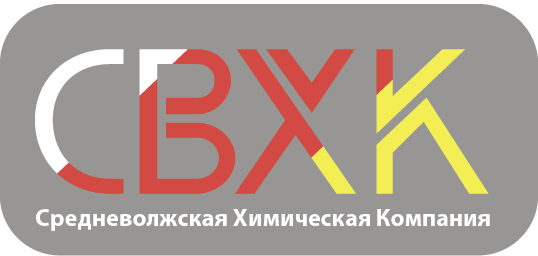 ООО «Средневолжская Химическая Компания»Россия, Самарская область, г. Тольятти, ул. Новозаводская, 2АТел./факс: +7 8482 51 83 41e-mail: marketing@svhk.ru№ п.п.Наименование показателяЗначение1Внешний видОднородная прозрачная жидкость без посторонних включений2Массовая доля сухого остатка, %50 - 523Вязкость условная при 20 ± 0,5 °С  по вискозиметру ВЗ-246 с соплом диаметром 4 мм, с.                                13 - 164Концентрация водородных ионов, рН                                9,5 - 9,85Предельная смешиваемость смолы с водой, при которой наблюдается помутнение1:2 – 1:56Плотность, г/см3, не менее1,2057Время желатинизации смолы при 100 °С, в присутствии катализатора, с.50 - 608Массовая доля свободного формальдегида, %, не более0,5